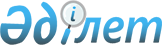 Об утверждении Правил формирования и использования Республиканского банка данных детей-сирот, детей, оставшихся без попечения родителей, и лиц, желающих принять детей на воспитание в свои семьиПриказ Министра образования и науки Республики Казахстан от 16 ноября 2016 года № 661.Зарегистрирован в Министерстве юстиции Республики Казахстан 11 января 2017 года № 14666.
      В соответствии с пунктом 1 статьи 118-2 Кодекса Республики Казахстан от 26 декабря 2011 года "О браке (супружестве) и семье" ПРИКАЗЫВАЮ:
      1. Утвердить прилагаемые Правила формирования и использования Республиканского банка данных детей-сирот, детей, оставшихся без попечения родителей, и лиц, желающих принять детей на воспитание в свои семьи.
      2. Комитету по охране прав детей Министерства образования и науки Республики Казахстан (Абдыкарим М.С.) в установленном порядке обеспечить:
      1. государственную регистрацию настоящего приказа в Министерстве юстиции Республики Казахстан;
      2) в течение десяти календарных дней после государственной регистрации настоящего приказа в Министерстве юстиции Республики Казахстан направление его копий в периодические печатные издания и республиканское государственное предприятие на праве хозяйственного ведения "Республиканский центр правовой информации" Министерства юстиции Республики Казахстан для включения в Эталонный контрольный банк нормативных правовых актов Республики Казахстан;
      3) размещение настоящего приказа на интернет-ресурсе Министерства образования и науки Республики Казахстан;
      4) в течение десяти рабочих дней после государственной регистрации настоящего приказа в Министерстве юстиции Республики Казахстан представление в Департамент юридической службы и международного сотрудничества Министерства образования и науки Республики Казахстан сведений об исполнении мероприятий, предусмотренных подпунктами 1), 2) и 3) настоящего пункта.
      3. Контроль за исполнением настоящего приказа возложить на вице-министра образования и науки Республики Казахстан Асылову Б.А.
      4. Настоящий приказ вводится в действие по истечении десяти календарных дней после дня его первого официального опубликования.
      "СОГЛАСОВАН"   
      Министр информации и коммуникаций   
      Республики Казахстан   
      _____________Д. Абаев   
      12 декабря 2016 года
      "СОГЛАСОВАН"   
      Министр иностранных дел   
      Республики Казахстан   
      _____________Е. Идрисов   
      "_____"_______ 2016 года Правила формирования и использования Республиканского банка
данных детей-сирот, детей, оставшихся без попечения родителей,
и лиц, желающих принять детей на воспитание в свои семьи
Глава 1. Общие положения
      1. Настоящие Правила формирования и использования Республиканского банка данных детей-сирот, детей, оставшихся без попечения родителей, и лиц, желающих принять детей на воспитание в свои семьи (далее – Правила) определяют порядок формирования и использования Республиканского банка данных детей-сирот, детей, оставшихся без попечения родителей, и лиц, желающих принять детей на воспитание в свои семьи (далее – Республиканский банк данных).
      2. В настоящих Правилах использованы следующие определения:
      1) агентства по усыновлению (удочерению) - некоммерческие, иностранные организации, осуществляющие деятельность по усыновлению (удочерению) детей на территории своего государства и аккредитованные для осуществления подобной деятельности на территории Республики Казахстан в порядке, установленном Кодексом Республики Казахстан от 26 декабря 2011 года "О браке (супружестве) и семье" (далее – Кодекс);
      2) Республиканский банк данных детей-сирот, детей, оставшихся без попечения родителей, и лиц, желающих принять детей на воспитание в свои семьи – база данных, содержащая сведения о детях-сиротах, детях, оставшихся без попечения родителей, а также о лицах, желающих принять детей-сирот, детей, оставшихся без попечения родителей, на воспитание в свои семьи;
      3) загранучреждения Республики Казахстан – находящиеся за рубежом дипломатические и приравненные к ним представительства, а также консульские учреждения Республики Казахстан (далее – загранучреждения); 
      4) организация по оказанию содействия в устройстве детей-сирот, детей, оставшихся без попечения родителей, в семьи граждан Республики Казахстан – некоммерческая организация, осуществляющая на безвозмездной основе на территории Республики Казахстан содействие в устройстве детей-сирот, детей, оставшихся без попечения родителей, на воспитание в семьи в соответствии с их компетенцией, установленной Кодексом, гражданам Республики Казахстан, постоянно проживающим на территории Республики Казахстан, желающим принять и принявшим детей на воспитание, и аккредитованная для осуществления подобной деятельности в порядке, установленном Кодексом.
      Сноска. Пункт 2 с изменением, внесенным приказом Министра образования и науки РК от 02.04.2020 № 124 (вводится в действие по истечении десяти календарных дней после дня его первого официального опубликования).


      3. Сведения, содержащиеся в Республиканском банке данных, являются государственными электронными информационными ресурсами.
      4. Республиканский банк данных формируется:
      1) органами, осуществляющими функции по опеке или попечительству местных исполнительных органов районов, городов областного значения, областей, городов республиканского значения, столицы (далее – органы);
      2) Комитетом по охране прав детей Министерства образования и науки Республики Казахстан (далее - Комитет);
      3) агентствами по усыновлению (удочерению) (далее – агентства);
      4) загранучреждениями;
      5) Департаментом консульской службы Министерства иностранных дел Республики Казахстан (далее – Департамент). Глава 2. Порядок формирования и использования
Республиканского банка данных детей-сирот, детей, оставшихся без попечения родителей, и лиц, желающих принять детей на воспитание в свои семьи
Параграф 1. Порядок формирования данных детей-сирот, детей,
оставшихся без попечения родителей
      5. Республиканский банк данных детей-сирот, детей, оставшихся без попечения родителей, формируется на основе анкет детей-сирот и детей, оставшихся без попечения родителей, заполненных органами, Комитетом и Департаментом.
      6. Республиканский банк данных детей-сирот и детей, оставшихся без попечения родителей, состоит из следующих разделов:
      1) банк детей;
      2) архив детей;
      3) устроенные дети.
      7. Раздел "Банк детей" содержит следующую информацию о детях-сиротах и детях, оставшихся без попечения родителей:
      1) наименование области (области, города республиканского значения и столицы) регистрации анкеты ребенка;
      2) наименование района регистрации анкеты ребенка;
      3) номер анкеты ребенка;
      4) анкетные данные ребенка (фамилия, имя, отчество (при его наличии), дата рождения, возраст, национальность, пол, индивидуальный идентификационный номер);
      5) вид учета (первичный, региональный, централизованный);
      6) формы устройства (усыновление, опека или попечительство, патронат, приемная семья);
      7) диагноз;
      8) сведения о местонахождении ребенка (наименование, адрес организации для детей-сирот и детей, оставшихся без попечения родителей);
      9) сведения о родственниках;
      10) социальный статус ребенка;
      11) фамилия, имя, отчество (при его наличии) опекунов, попечителей, патронатных воспитателей, приемных родителей;
      12) дата устройства в семью (усыновление, опека или попечительство, патронат, приемная семья).
      8. Раздел "Архив детей" содержит информацию о детях-сиротах и детях, оставшихся без попечения родителей, снятых с учета (первичный, региональный, централизованный) по причине достижения ими совершеннолетия, полной дееспособности, возврата их родителям или по причине смерти.
      9. При внесении сведений о смерти детей-сирот и детей, оставшихся без попечения родителей, достижения ими совершеннолетия, полной дееспособности, возврата их родителям анкета детей-сирот и детей, оставшихся без попечения родителей, автоматически переводится из раздела "Банк детей" в раздел "Архив детей".
      10. Раздел "Устроенные дети" содержит информацию о детях-сиротах и детях, оставшихся без попечения родителей, снятых с учета (первичный, региональный, централизованный) по причине их устройства в семью (усыновление, опека или попечительство, патронат, приемная семья).
      11. При усыновлении ребенка-сироты или ребенка, оставшегося без попечения родителей, иностранцами Департамент ставит усыновленного ребенка на учет в Министерстве иностранных дел Республики Казахстан в соответствии с Правилами постановки на учет в Министерстве иностранных дел Республики Казахстан и осуществления загранучреждениями Республики Казахстан контроля за детьми, являющимися гражданами Республики Казахстан, переданными на усыновление иностранцам, утвержденными Приказом исполняющего обязанности Министра иностранных дел Республики Казахстан от 3 апреля 2015 года № 11-1-2/130 (зарегистрирован в Реестре государственной регистрации нормативных правовых актов под № 11240) путем внесения даты постановки на учет в анкете ребенка-сироты или ребенка, оставшегося без попечения родителей.
      12. При изменении сведений о детях-сиротах и детях, оставшихся без попечения родителей, орган в течение семи рабочих дней со дня поступления сведений вносит соответствующие изменения в анкету ребенка.
      13. При внесении сведений об устройстве детей-сирот и детей, оставшихся без попечения родителей в семью (усыновление, опека или попечительство, патронат, приемная семья) анкета детей-сирот и детей, оставшихся без попечения родителей, автоматически переводится из раздела "Банк данных" в раздел "Устроенные дети".
      14. Основаниями прекращения учета сведений в Республиканском банке данных о ребенке, оставшемся без попечения родителей, являются:
      1) устройство ребенка, оставшегося без попечения родителей, на воспитание в семью;
      2) возвращение ребенка, оставшегося без попечения родителей, его родителям или родителю;
      3) достижение ребенком, оставшимся без попечения родителей, совершеннолетия или приобретение таким ребенком полной дееспособности до достижения им совершеннолетия;
      4) смерть ребенка, оставшегося без попечения родителей;
      5) признание ребенка в судебном порядке безвестно отсутствующим, объявление его умершим. Параграф 2. Порядок формирования данных лиц, желающих принять
детей на воспитание в свои семьи
      15. Республиканский банк данных лиц, желающих принять детей на воспитание в свои семьи, формируется на основе анкет лиц, желающих принять детей на воспитание в свои семьи, заполненных лицами, желающими принять детей на воспитание в свои семьи, органами, представительствами агентств по усыновлению и загранучреждениями.
      16. Республиканский банк данных лиц, желающих принять детей на воспитание в свои семьи, состоит из следующих разделов:
      1) кандидаты в усыновители;
      2) усыновители и агентства по усыновлению;
      3) анкеты и лица, требующие проверки;
      4) черный список усыновителей;
      5) отклоненные и закрытые заявления.
      17. Раздел "Кандидаты в усыновители" содержит информацию:
      1) форма устройства (усыновление, опека или попечительство, патронат, приемная семья);
      2) дата заключения комиссии о возможности (невозможности) выдачи разрешения о передаче детей на усыновление в соответствии с Правилами деятельности и определения состава комиссии, выдающей заключение о возможности (невозможности) выдачи разрешения о передаче детей, являющихся гражданами Республики Казахстан, на усыновление, утвержденными приказом Министра образования и науки Республики Казахстан от 16 января 2015 года № 13 (зарегистрирован в Реестре государственной регистрации нормативных правовых актов за № 10288);
      3) область прописки кандидата в усыновители (наименование области, города республиканского значения и столицы);
      4) номер анкеты кандидата в усыновители;
      5) анкетные данные кандидата в усыновители (фамилия, имя, отчество (при его наличии), дата рождения, возраст, гражданство, семейное положение, индивидуальный идентификационный номер, адрес проживания);
      6) анкетные данные супруга (-и) кандидата в усыновители (фамилия, имя, отчество (при его наличии), гражданство);
      7) наименование агентства по усыновлению.
      18. Раздел "Усыновители и агентства по усыновлению" содержит сведения об усыновителях и усыновленных детях.
      19. Раздел "Анкеты и лица, требующие проверки" содержит сведения об анкетах лиц, желающих принять детей на воспитание в свои семьи, направленных в орган на соответствие требованиям статьи 91 Кодекса, а также полноту предоставленных документов на соответствие статье 85 Кодекса.
      20. Раздел "Черный список усыновителей" содержит сведения о:
      1) лицах, лишенных судом родительских прав, или ограниченных судом в родительских правах;
      2) лицах, отстраненных от обязанностей опекуна или попечителя за ненадлежащее выполнение возложенных на него законами Республики Казахстан обязанностей;
      3) бывших усыновителей, если усыновление отменено судом по их вине.
      21. Раздел "Отклоненные и закрытые заявления" формирует список лиц, желающих принять детей на воспитание в свои семьи, которые по собственному желанию отказались от дальнейшего учета в Республиканском банке данных либо которым было отказано в приеме документов органами.
      22. Сведения об иностранцах, желающих усыновить детей, являющихся гражданами Республики Казахстан, формируются представительствами агентств по усыновлению на основании документов, предоставляемых иностранцами в выбранное ими агентство по усыновлению.
      23. Загранучреждения ставит иностранцев на учет в Республиканском банке данных в качестве желающих усыновить детей, являющихся гражданами Республики Казахстан в соответствии с Правилами учета лиц, являющихся гражданами Республики Казахстан, постоянно проживающих за пределами Республики Казахстан, иностранцев, желающих усыновить детей-сирот, детей, оставшихся без попечения родителей, являющихся гражданами Республики Казахстан, утвержденными приказом исполняющего обязанности Министра иностранных дел Республики Казахстан от 14 июня 2016 года № 11-1-2/262 (зарегистрирован в Реестре государственной регистрации нормативных правовых актов под № 13958) путем внесения даты постановки на учет.
      24. Основаниями прекращения учета сведений о лице, желающем принять детей на воспитание в свои семьи, в Республиканском банке данных являются:
      1) принятие лицом ребенка на воспитание в свою семью;
      2) заявление в произвольной форме лица о прекращении учета сведений о нем в Республиканском банке данных;
      3) изменение обстоятельств, которые предоставляли лицу возможность принять ребенка на воспитание в свою семью;
      4) смерть лица. Параграф 3. Порядок использования данных детей-сирот, детей,
оставшихся без попечения родителей, и лиц, желающих принять
детей на воспитание в свои семьи
      25. Использование данных детей-сирот, детей, оставшихся без попечения родителей, и лиц, желающих принять детей на воспитание в свои семьи, осуществляется посредством присвоения логина и пароля путем введения данных на веб-портале: www. rbd-kopd.kz.
      26. При положительном заключении о возможности (невозможности) быть кандидатами в усыновители в соответствии с Правилами учета лиц, являющихся гражданами Республики Казахстан, постоянно проживающих на территории Республики Казахстан, желающих усыновить детей-сирот, детей, оставшихся без попечения родителей, утвержденными приказом Министра образования и науки Республики Казахстан от 29 июня 2016 года № 407 (зарегистрирован в Реестре государственной регистрации нормативных правовых актов за № 14067) и принятии обязательств о неразглашении сведений Республиканского банка данных лица, желающие принять детей на воспитание в свои семьи, используют информацию о детях-сиротах и детях, оставшихся без попечения родителей.
      27. Данные о детях-сиротах, детях, оставшихся без попечения родителей, используются органами и Комитетом для создания производной информации о детях-сиротах, детях, оставшихся без попечения родителей.
      28. Использование производной информации о детях-сиротах, детях, оставшихся без попечения родителей, осуществляется в соответствии с пунктом 2 статья 118-3 Кодекса.
      28-1. Органы, осуществляющие функции по опеке или попечительству, местных исполнительных органов районов, городов областного значения, городов республиканского значения, столицы, при наличии письменного запроса организации по оказанию содействия в устройстве детей-сирот, детей, оставшихся без попечения родителей, в семьи граждан Республики Казахстан предоставляют информацию о воспитанниках в виде производной информации в соответствии с пунктом 2 статьи 118-3 Кодекса организации по оказанию содействия в устройстве детей-сирот, детей, оставшихся без попечения родителей.
      Сноска. Правила дополнены пунктом 28-1 в соответствии с приказом Министра образования и науки РК от 02.04.2020 № 124 (вводится в действие по истечении десяти календарных дней после дня его первого официального опубликования).


      29. Размещение производной информации о детях-сиротах, детях, оставшихся без попечения родителей, достигших десятилетнего возраста, в соответствии со статьей 62 Кодекса осуществляется на основании их письменного заявления о согласии либо отказе на размещение производной информации о них на интернет - ресурсе Комитета по форме согласно приложению 1 к настоящим Правилам.
      форма
      ____________________________________
      ____________________________________
      наименование органа, осуществляющего
      функции по опеке или попечительству 
      района, города областного и         
      республиканского значения, столицы  
      от воспитанника ____________________
      ____________________________________
      Ф.И.О. (при его наличии)       Заявление
      Я, __________________________________________________________,
      Ф.И.О. (при его наличии)
      даю (не даю) свое согласие на размещение моих данных, а именно
      фотографии, имени, сведений о поле, возрасте, состоянии здоровья,
      особенностях характера, причинах отсутствия родительского попечения,
      наличии братьев (сестер), совершеннолетних родственников в качестве
      производной информации на сайте Комитета по охране прав детей
      Министерства образования и науки Республики Казахстан.
      Заявление написано собственноручно в присутствии социального
      педагога ___________________________________________________________,
      Ф.И.О. (при его наличии)
      который пояснил все последствия размещения моих данных на сайте
      Комитета по охране прав детей Министерства образования и науки
      Республики Казахстан.
      " "___________20____года
      ______________________________________
                                       Ф.И.О. (при его наличии) воспитанника
      ______________________________________
                                       Ф.И.О. (при его наличии) социального
      педагога
					© 2012. РГП на ПХВ «Институт законодательства и правовой информации Республики Казахстан» Министерства юстиции Республики Казахстан
				
Министр
образования и науки
Республики Казахстан
Е. СагадиевУтверждены
приказом Министра
образования и науки
Республики Казахстан
от 16 ноября 2016 года № 661Приложение 1
к Правилам формирования
и использования
Республиканского банка данных
детей-сирот, детей, оставшихся
без попечения родителей, и лиц,
желающих принять детей
на воспитание в свои семьи